Муниципальная программа «Формирование комфортной городской среды на 2018 – 2022 гг. на территории МО «Токсовское городское поселение», Всеволожского муниципального района, Ленинградской области.Благоустройство общественных и дворовых территорий многоквартирных домов расположенных в границах  МО «Токсовское городское поселение»  Адрес: ул. Привокзальная, д. 16А. ( со стороны воинской части)Обустройство проезда к данному дому, асфальтирование придомовой территории со стороны подъездов для возможности прохода или  проезда, установка бордюрного камня. Установка скамеек  (лавочек), урн у каждого подъезда. 1. Асфальтобетонные работы – 1613 м 22.Бордюр – 339 м.п.3. Установка скамеек – 2 шт4. Установка урн -  2 шт 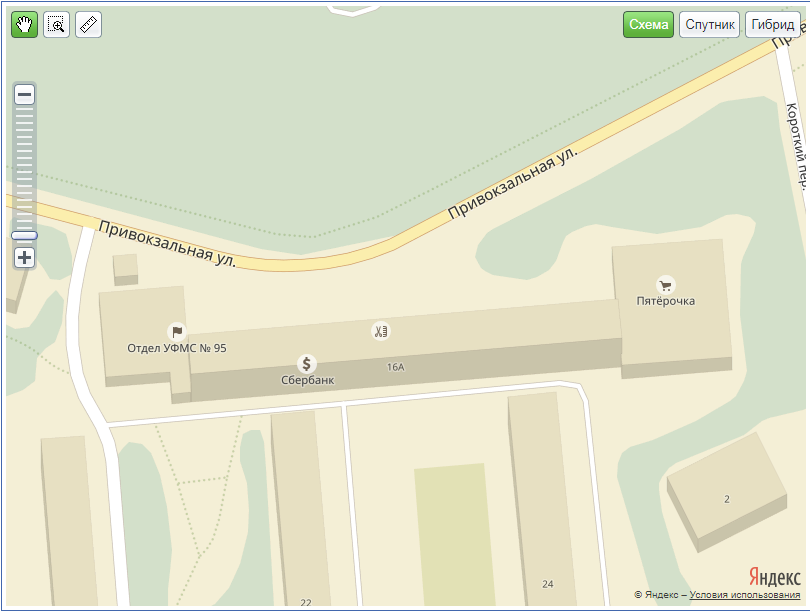 